от 24 мая 2023 года										№ 523О внесении изменений в проект планировки и межевания территории 
в районе ул. Комсомольская, ул. Плаксина и ул. Коминтерна 
в г. Шахунья Нижегородской областиВ соответствии со статьями 8.1, 8.2, 42, 43, 46 Градостроительного кодекса Российской Федерации, Правилами землепользования и застройки муниципального образования городской округ город Шахунья Нижегородской области, утвержденными решением Совета депутатов городского округа город Шахунья Нижегородской области 28.03.2014 № 29-11, Генеральным планом городского округа город Шахунья Нижегородской области, утвержденным решением Совета депутатов городского округа город Шахунья Нижегородской области 30.12.2013 № 26-1 администрация городского округа город Шахунья Нижегородской области  п о с т а н о в л я е т :  1. Разрешить Отделу архитектуры и капитального строительства администрации городского округа город Шахунья Нижегородской области подготовку проекта планировки и межевания территории в районе ул. Комсомольская, ул. Плаксина и                  ул. Коминтерна в г. Шахунья Нижегородской области в границах, согласно прилагаемой           к настоящему постановлению схеме.2. Установить, что проект планировки и межевания территории в районе 
ул. Комсомольская, ул. Плаксина и ул. Коминтерна в г. Шахунья Нижегородской области должен быть подготовлен не позднее четырех месяцев со дня издания настоящего постановления.3. Настоящее постановление вступает в силу после официального опубликования посредством размещения настоящего постановления в  газете «Знамя труда» и в сетевом издании газеты «Знамя труда».4. Управлению делами администрации городского округа город Шахунья обеспечить размещение настоящего постановления в  газете «Знамя труда», в сетевом издании газеты «Знамя труда» и на официальном сайте администрации городского округа город Шахунья Нижегородской области5. Контроль за исполнением настоящего постановления возложить на заместителя главы администрации городского округа город Шахунья Нижегородской области Кузнецова С.А.И.о. главы местного самоуправлениягородского округа город Шахунья							    А.Д.Серов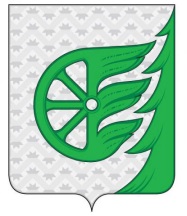 Администрация городского округа город ШахуньяНижегородской областиП О С Т А Н О В Л Е Н И Е